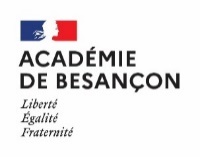 Demande d’autorisation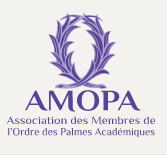              de l’utilisation d’une image d’une personneCONCOURS Mon chef-d’œuvre en 3 minutes chrono, Édition 2022Saisissez directement dans la demande et l’envoyer à ce.ien.eteg@ac-besancon.frNom de l’établissement : Ville de l’établissement : Enseignant référent : Je, soussigné(e)    agissant en qualité de représentant légal de (pour les élèves et apprentis mineurs) autorise à capter mon image dans le cadre du concours Mon chef-d’œuvre en 3 minutes chrono lors des présentation orale des demi-finale et finale, le cas échéant, qui se dérouleront les 13 avril et 10 mai 2022.à diffuser le document ainsi réalisé à titre non-exclusif et à des fins strictement non commerciales.Les images susmentionnées sont susceptibles d’être reproduites sur les supports suivants : articles de presse, dossiers de presse, site internet académique.Fait à Le Signature 